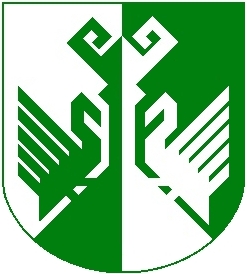 от 18 октября 2017 года № 359О работе учреждений культуры в организации социально-культурной жизни населения Сернурского муниципального районаЗаслушав и обсудив информацию директора Муниципального бюджетного учреждения культуры Сернурского муниципального района «Сернурская централизованная клубная система» Антоновой В.А. Коллегия администрации Сернурского муниципального района отмечает, что деятельность клубных учреждений культуры направлена на организацию социально-культурной жизни населения района в соответствии с государственными, региональными и муниципальными программами по развитию культуры, а также выполнения «дорожной карты» по предоставлению муниципальных услуг в области культуры.Для различных категорий населения предлагаются дифференцированные мероприятия с учетом возрастных особенностей, характера, интеллектуальных, творческих способностей, вероисповедования. Достаточное внимание уделяется работе с социально - незащищенными категориями граждан – ветеранам труда, детям из неполных, неблагополучных семей, инвалидам.Работа учреждений культуры ведется по нескольким направлениям: сохранение и развитие этнокультуры, любительского художественного творчества; нравственно-эстетического, патриотического, экологического воспитания; профилактика терроризма, экстремизма, безнадзорности и правонарушений среди подростков.Сложившаяся социально-культурная ситуация требует необходимости дальнейшей коммерциализации услуг учреждений культуры, а значит, необходимо наращивать темпы повышения платных услуг населению учреждениями культуры.На основании вышеизложенного и в целях повышения качества организации социально-культурной жизни населения Сернурского муниципального района, администрация муниципального образовани я «Сернурский муниципальный район» п о с т а н о в л я е т:Информацию директора Муниципального бюджетного учреждения культуры Сернурского муниципального района «Сернурская централизованная клубная система» Антоновой В.А. о работе учреждений культуры в организации социально-культурной жизни населения Сернурского муниципального района принять к сведению.Руководителю Муниципального учреждения Сернурского муниципального района Республики Марий Эл «Отдел культуры администрации муниципального образования «Сернурский муниципальный район» Швецовой А.А.:а) разработать и внедрить в социокультурную практику учреждений культуры инновационные формы и методы деятельности в соответствии с запросами и потребностями возрастных категорий населения;б) расширить виды платных культурно-досуговых услуг населению:- увеличить план выездной концертной деятельности культурно-досуговых учреждений;- практиковать выезды сборных концертных программ;-в) обучить специалистов учреждений культуры маркетинговым методикам и технологиям распространения платных услуг сферы культуры;г) анализировать и согласовывать ежегодные планы оказания платных учлуг с руководителями учреждений культуры;д) продолжить работу по разработке проектов на участие в целевых федеральных, республиканских программах, направленных на развитие культуры;е) усилить контроль за деятельностью районного методического кабинета по работе кураторов – методистов, обслуживающих культурно-досуговые учреждения района.3. Контроль за исполнением настоящего Постановления возложить на заместителя главы администрации Сернурского муниципального района по социальным вопросам Ямбаршеву Н.М.4. Настоящее постановление вступает в силу со дня его подписания.ШЕРНУРМУНИЦИПАЛРАЙОНЫНАДМИНИСТРАЦИЙЖЕАДМИНИСТРАЦИЯ СЕРНУРСКОГО МУНИЦИПАЛЬНОГО РАЙОНАПУНЧАЛПОСТАНОВЛЕНИЕИ.о. главы администрацииСернурскогомуниципального района                                             А. Кугергин